АДМИНИСТРАЦИЯ ХАРЬКОВСКОГО СЕЛЬСКОГО ПОСЕЛЕНИЯ ЛАБИНСКОГО РАЙОНА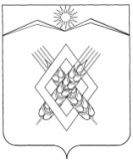 П О С Т А Н О В Л Е Н И Е     от  04.12.2018                                                                                  № 105хутор Харьковский     Об утверждении Положения о  порядке представления в Лабинскую межрайонную прокуратуру  принятых нормативных правовых актов  Харьковского сельского поселения Лабинского района, а также их проектов  для проведения правовой и антикоррупционной экспертизыВ соответствии со ст.14 Федерального закона от 6 октября 2003 года  № 131-Ф3 «Об общих принципах организации местного самоуправления в Российской Федерации», Федеральным законом от 17 июля 2009 года  №172-ФЗ «Об антикоррупционной экспертизе нормативных правовых актов и проектов нормативных правовых актов», п о с т а н о в л я ю:1. Утвердить Положение о порядке представления в Лабинскую межрайонную прокуратуру  принятых нормативных правовых актов  Харьковского сельского поселения Лабинского района, а также их проектов для проведения правовой и антикоррупционной экспертизы (прилагается).2. Ведущему специалисту администрации Харьковского сельского поселения Лабинского района О.В. Филипченко обнародовать настоящее постановление в установленном порядке и разместить  постановление на официальном сайте администрации Харьковского сельского поселения  Лабинского района в сети «Интернет».3. Контроль за выполнением настоящего постановления оставляю за собой.4. Постановление вступает в силу со дня его обнародования.Глава администрацииХарьковского сельского поселенияЛабинского района                                                                     Н.Ф. ШумскийПорядок
представления в Лабинскую межрайонную прокуратуру 
принятых нормативных правовых актов Харьковского сельского поселения Лабинского района, а также их проектов для проведения правовой и антикоррупционной экспертизы1. Общие положения1.1. Настоящее Положение определяет порядок предоставления в Лабинскую межрайонную прокуратуру  принятых   Харьковским сельским поселением Лабинского района нормативных правовых актов, а также проектов нормативных правовых актов в целях реализации полномочий по проведению правовой и антикоррупционной экспертизы, возложенных на органы прокуратуры Федеральным законом от 17 июля 2009 года №172-ФЗ «Об антикоррупционной экспертизе нормативных правовых актов и проектов нормативных правовых актов» и ст. 9.1 Федерального закона «О прокуратуре Российской Федерации".1.2. Направлению в прокуратуру подлежат нормативные правовые акты и их проекты, касающиеся:-  прав, свобод и обязанностей человека и гражданина;- муниципальной собственности, муниципальной службы, бюджетного, налогового, лесного, водного, земельного, градостроительного, природоохранного законодательства;- социальных гарантий лицам, замещающим (замещавшим) муниципальные должности и должности муниципальной службы.1.3. Все нормативные правовые акты (проекты нормативных правовых актов) Харьковского сельского поселения Лабинского района в обязательном порядке подлежат проверке на соответствие законодательству и антикоррупционной экспертизе, проводимых Лабинской межрайонной прокуратурой.2. Предоставление нормативных правовых актов и их проектов для проведения антикоррупционной экспертизы2.1. Администрация сельского поселения обеспечивает поступление в прокуратуру нормативных правовых актов в течение 10 (десяти) рабочих дней с момента их подписания уполномоченным лицом.          Проекты нормативных правовых актов передаются администрацией сельского поселения в прокуратуру не менее чем за 10 (десять) рабочих дней до планируемой даты их рассмотрения и принятия. 	Нормативные правовые акты (проекты нормативных правовых актов) предоставляются  в прокуратуру  на бумажном носителе за подписью уполномоченного лица. 	Дополнительно в случае наличия технической возможности нормативные правовые акты (проекты нормативных правовых актов) направляются в форме электронного документа.В случае поступления из прокуратуры отрицательного заключения на проект нормативно правового акта, проект дорабатывается в соответствии с заключением прокурора, приводится в соответствие с действующим законодательством и повторно направляется в прокуратуру для антикоррупционной и правовой экспертизы.2.2. Глава сельского поселения распоряжением назначает  должностное лицо, ответственное за предоставление в прокуратуру нормативных правовых актов (проектов нормативных правовых актов) Харьковского сельского поселения в установленные настоящим порядком сроки.2.3. На ответственное лицо возлагается обязанность по ведению учета всех направленных в прокуратуру нормативных правовых актов, проектов нормативных правовых актов. С этой целью ответственным лицом ведутся соответствующие реестры, где отражаются поступившие из прокуратуры требования прокурора об изменении нормативного правового акта или приведения проекта нормативного правового акта в соответствие с действующим законодательством.3. Порядок рассмотрения актов прокурорского реагирования, вынесенных по результатам проведения правовой и антикоррупционной экспертизы принятых нормативных правовых актов и их проектовПри поступлении из Лабинской межрайонной прокуратуры требований, представлений, информационных писем, предложений прокурора о необходимости принятия, приведения в соответствие с изменениями федерального законодательства, отмене нормативных правовых актов, замечаний, информаций по проектам нормативных правовых актов, уполномоченное лицо в соответствии с компетенцией подготавливает все соответствующие документы для их рассмотрения.По результатам рассмотрения указанных актов прокурорского реагирования в установленные данными актами сроки в Лабинскую межрайонную прокуратуру  незамедлительно направляется соответствующая информация с приложением копии нормативного правового акта, принятого по результатам их рассмотрения.4. Проведение сверки с Прокуратурой Ежемесячно, не позднее последнего рабочего дня текущего месяца, ответственным должностным лицом в Лабинскую межрайонную прокуратуру предоставляется акт сверки направленных в прокуратуру района документов.Акт сверки должен содержать следующие сведения:- период, за который проводится сверка;- количество направленных в прокуратуру нормативных правовых актов и проектов нормативных правовых актов (раздельно);- подписи ответственных лицГлава администрацииХарьковского сельского поселенияЛабинского района                                                                     Н.Ф. ШумскийПРИЛОЖЕНИЕ к постановлению администрации Харьковского сельского поселения Лабинского района от  04.12.2018 № 105